Fotografie z přednáškyLECTURE BY PROFESSOR KATERYNA MAKOVAImplementace HR Award27. 4. 2022 aula Biofyzikálního ústavu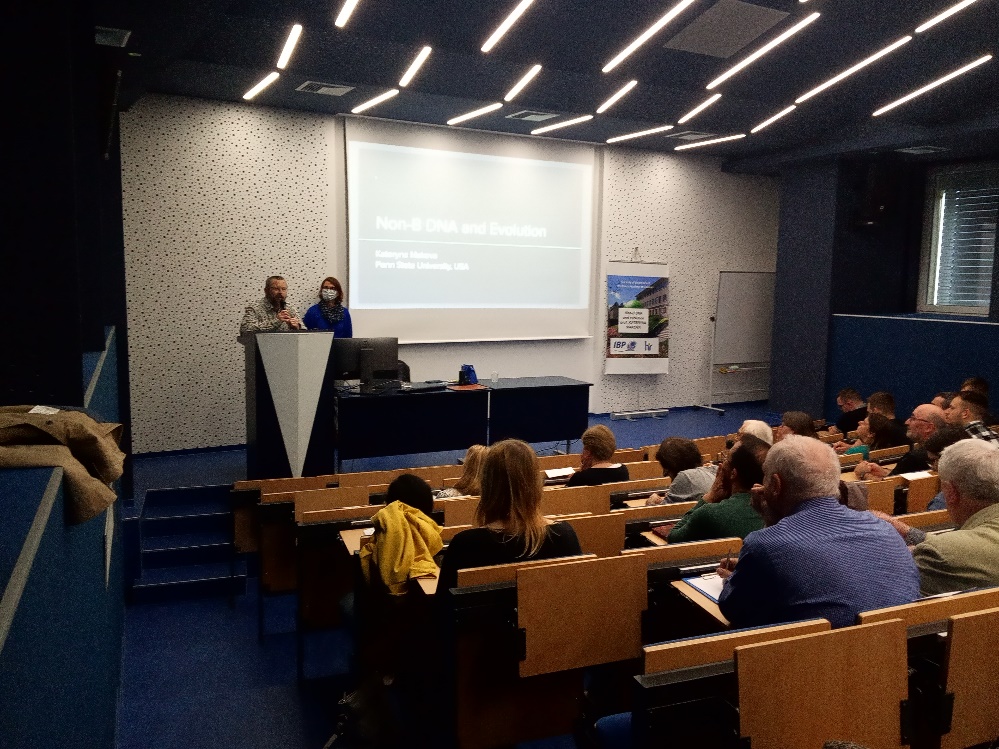 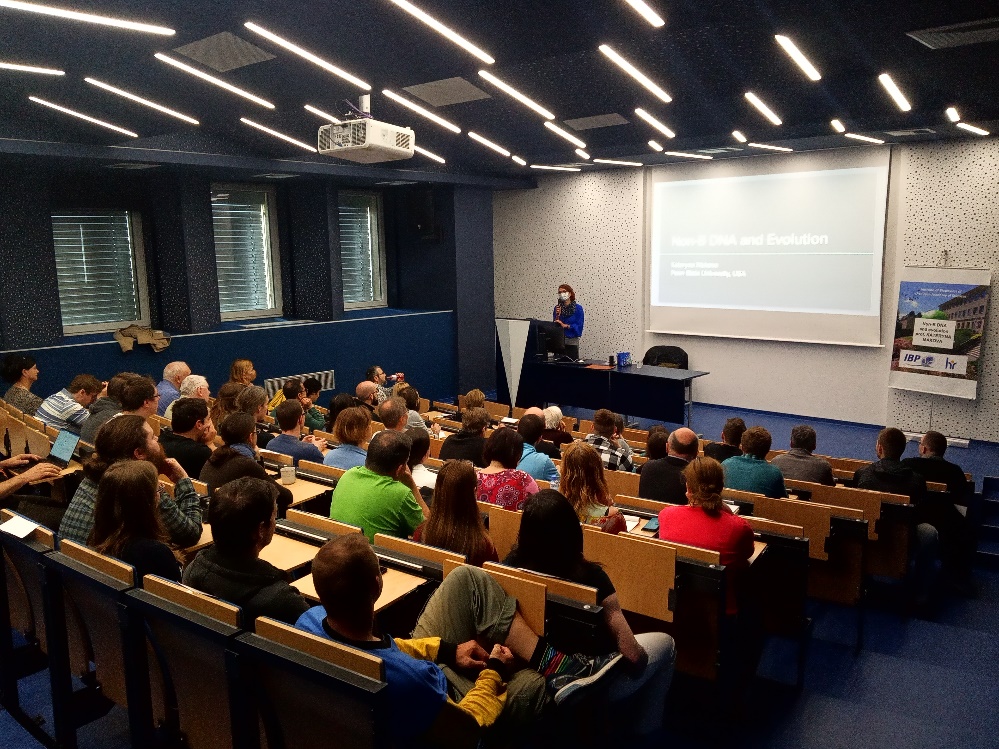 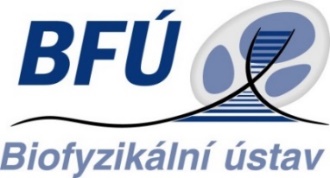 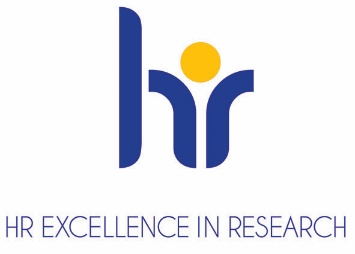 